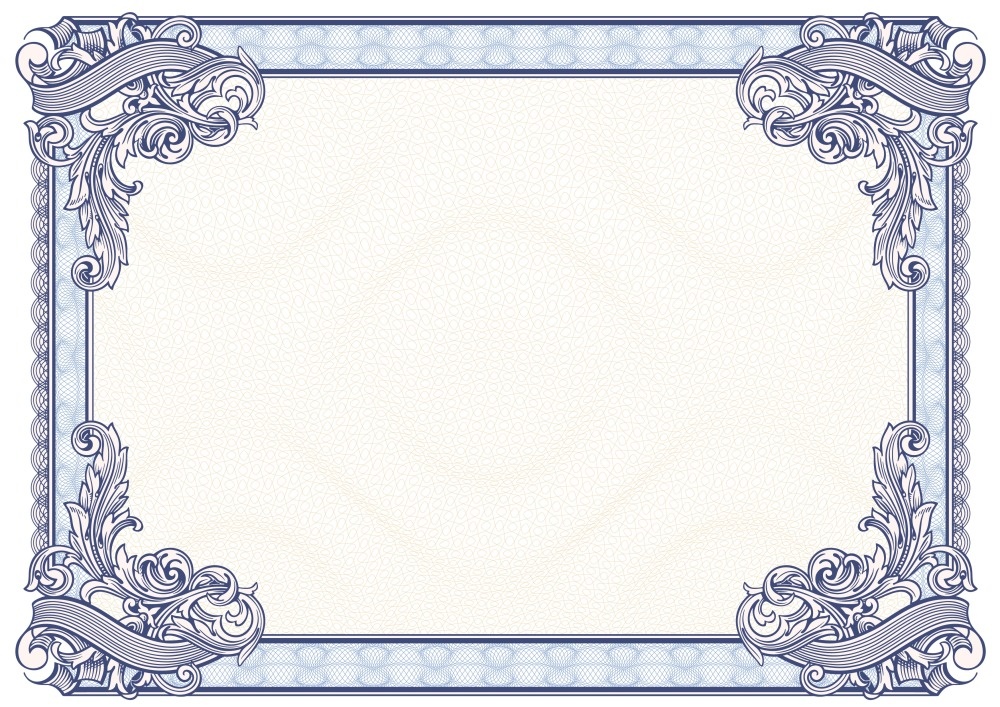 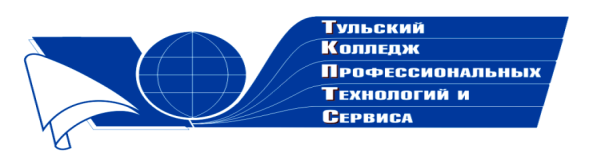 Государственное профессиональное образовательное учреждение  Тульской области «Тульский колледж профессиональных технологий и сервиса»СертификатНастоящим подтверждается, чтоБатян Юлия Дмитриевна приняла участие в общероссийском заочном конкурсе «Коллекция педагогического мастерства и творчества»  в номинации «Рабочая тетрадь».Рабочая тетрадь по дисциплине «История» для студентов 1 курса всех специальностей   Директор ГПОУ ТО       «ТКПТС»                                     С.С. Курдюмов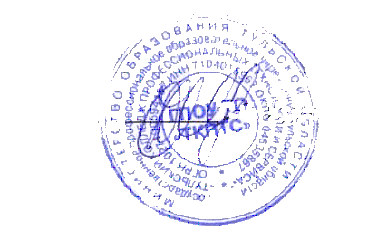 2018 год